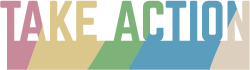 File Note RegisterFile Note RegisterFile Note RegisterFile Note RegisterFile Note RegisterFile Note Register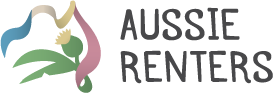 Page:ofProperty address:Property address:<<Enter your address here>><<Enter your address here>><<Enter your address here>><<Enter your address here>><<Enter your address here>><<Enter your address here>>Help FilesLettersLettersLettersPackagesPacksPacksReportsReportsGenerate a file noteGenerate a file noteGenerate a file noteGenerate a file noteREFNODATE &TIMEISSUED / RECEIVED / ACTIONED BYISSUED / RECEIVED / ACTIONED BYHOWHOWHOWHOWREGARDINGREGARDINGIMPORTANT DATESIMPORTANT DATESCOMPLETEDONYOUR NOTESYOUR NOTESHyperlink your file hereHyperlink your file hereDATE:  ____/____/20____TIME: ________  AM / PMIssued by / Received by / Actioned byIssued by / Received by / Actioned byDATE:  ____/____/20____DATE:  ____/____/20____DATE:  ____/____/20____